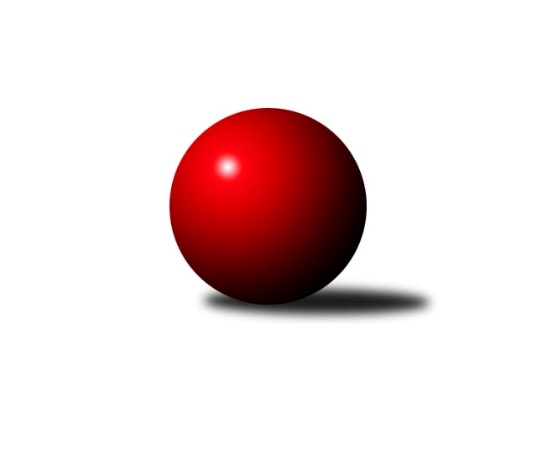 Č.1Ročník 2023/2024	13.9.2023Nejlepšího výkonu v tomto kole: 2404 dosáhlo družstvo: SC Olympia Radotín CMistrovství Prahy 4 2023/2024Výsledky 1. kolaSouhrnný přehled výsledků:SK Rapid Praha B	- KK Velké Popovice C	6:2	2043:1949	7.0:5.0	11.9.SC Olympia Radotín C	- TJ Sokol Rudná E	5:3	2404:2375	6.0:6.0	12.9.TJ Sokol Praha-Vršovice D	- SK Žižkov Praha E	7:1	2032:1885	8.0:4.0	13.9.Tabulka družstev:	1.	TJ Sokol Praha-Vršovice D	1	1	0	0	7.0 : 1.0 	8.0 : 4.0 	 2032	2	2.	SK Rapid Praha B	1	1	0	0	6.0 : 2.0 	7.0 : 5.0 	 2043	2	3.	SC Olympia Radotín C	1	1	0	0	5.0 : 3.0 	6.0 : 6.0 	 2404	2	4.	KK DP Praha B	0	0	0	0	0.0 : 0.0 	0.0 : 0.0 	 0	0	5.	TJ Sokol Rudná E	1	0	0	1	3.0 : 5.0 	6.0 : 6.0 	 2375	0	6.	KK Velké Popovice C	1	0	0	1	2.0 : 6.0 	5.0 : 7.0 	 1949	0	7.	SK Žižkov Praha E	1	0	0	1	1.0 : 7.0 	4.0 : 8.0 	 1885	0Podrobné výsledky kola:	 SK Rapid Praha B	2043	6:2	1949	KK Velké Popovice C	David Rezek	 	 164 	 178 		342 	 2:0 	 287 	 	129 	 158		Jaroslav Kykal	Petr Švenda	 	 207 	 180 		387 	 1:1 	 355 	 	169 	 186		Gabriela Jirásková	Antonín Krampera	 	 160 	 195 		355 	 1:1 	 353 	 	168 	 185		Ivana Bandasová	Tomáš Moravec	 	 127 	 133 		260 	 0:2 	 319 	 	155 	 164		Jana Beková	Roman Hašek	 	 154 	 184 		338 	 1:1 	 340 	 	176 	 164		Ladislav Král	Marek Švenda	 	 170 	 191 		361 	 2:0 	 295 	 	152 	 143		Petr Hroudarozhodčí: Vedoucí družstevNejlepší výkon utkání: 387 - Petr Švenda	 SC Olympia Radotín C	2404	5:3	2375	TJ Sokol Rudná E	Michal Minarech	 	 224 	 192 		416 	 0:2 	 430 	 	234 	 196		Petr Fišer	Ludmila Zlatníková	 	 189 	 200 		389 	 2:0 	 348 	 	160 	 188		Jaroslav Mařánek	Eva Hucková	 	 201 	 222 		423 	 1:1 	 441 	 	240 	 201		Jana Fišerová	Taťjana Vydrová	 	 173 	 252 		425 	 1:1 	 404 	 	202 	 202		Miloslav Dvořák	Jan Kalina	 	 181 	 231 		412 	 1:1 	 425 	 	197 	 228		Luboš Machulka	Petr Zlatník	 	 158 	 181 		339 	 1:1 	 327 	 	160 	 167		Alena Gryzrozhodčí: Jiří UjhelyiNejlepší výkon utkání: 441 - Jana Fišerová	 TJ Sokol Praha-Vršovice D	2032	7:1	1885	SK Žižkov Praha E	Libor Sýkora	 	 196 	 184 		380 	 1:1 	 365 	 	180 	 185		Kateřina Majerová	Renata Göringerová	 	 143 	 192 		335 	 1:1 	 327 	 	182 	 145		Barbora Králová	Květuše Pytlíková	 	 167 	 194 		361 	 2:0 	 291 	 	151 	 140		Martin Hřebejk	Helena Hanzalová	 	 118 	 137 		255 	 0:2 	 334 	 	176 	 158		Pavla Hřebejková	Jarmila Fremrová	 	 171 	 184 		355 	 2:0 	 291 	 	155 	 136		Karel Th?r *1	Zdeněk Poutník	 	 168 	 178 		346 	 2:0 	 277 	 	155 	 122		Petr Katz *2rozhodčí: Jan Adamstřídání: *1 od 50. hodu František Buchal, *2 od 50. hodu Vladimír BustaNejlepší výkon utkání: 380 - Libor SýkoraPořadí jednotlivců:	jméno hráče	družstvo	celkem	plné	dorážka	chyby	poměr kuž.	Maximum	1.	Jana Fišerová 	TJ Sokol Rudná E	441.00	298.0	143.0	12.0	1/1	(441)	2.	Petr Fišer 	TJ Sokol Rudná E	430.00	312.0	118.0	11.0	1/1	(430)	3.	Taťjana Vydrová 	SC Olympia Radotín C	425.00	283.0	142.0	9.0	1/1	(425)	4.	Luboš Machulka 	TJ Sokol Rudná E	425.00	310.0	115.0	8.0	1/1	(425)	5.	Eva Hucková 	SC Olympia Radotín C	423.00	313.0	110.0	9.0	1/1	(423)	6.	Michal Minarech 	SC Olympia Radotín C	416.00	301.0	115.0	10.0	1/1	(416)	7.	Jan Kalina 	SC Olympia Radotín C	412.00	281.0	131.0	11.0	1/1	(412)	8.	Miloslav Dvořák 	TJ Sokol Rudná E	404.00	288.0	116.0	20.0	1/1	(404)	9.	Ludmila Zlatníková 	SC Olympia Radotín C	389.00	276.0	113.0	14.0	1/1	(389)	10.	Petr Švenda 	SK Rapid Praha B	387.00	262.0	125.0	11.0	1/1	(387)	11.	Libor Sýkora 	TJ Sokol Praha-Vršovice D	380.00	279.0	101.0	7.0	1/1	(380)	12.	Kateřina Majerová 	SK Žižkov Praha E	365.00	254.0	111.0	7.0	1/1	(365)	13.	Květuše Pytlíková 	TJ Sokol Praha-Vršovice D	361.00	264.0	97.0	15.0	1/1	(361)	14.	Marek Švenda 	SK Rapid Praha B	361.00	285.0	76.0	20.0	1/1	(361)	15.	Antonín Krampera 	SK Rapid Praha B	355.00	240.0	115.0	13.0	1/1	(355)	16.	Jarmila Fremrová 	TJ Sokol Praha-Vršovice D	355.00	275.0	80.0	19.0	1/1	(355)	17.	Gabriela Jirásková 	KK Velké Popovice C	355.00	276.0	79.0	25.0	1/1	(355)	18.	Ivana Bandasová 	KK Velké Popovice C	353.00	259.0	94.0	17.0	1/1	(353)	19.	Jaroslav Mařánek 	TJ Sokol Rudná E	348.00	243.0	105.0	11.0	1/1	(348)	20.	Zdeněk Poutník 	TJ Sokol Praha-Vršovice D	346.00	234.0	112.0	15.0	1/1	(346)	21.	David Rezek 	SK Rapid Praha B	342.00	255.0	87.0	26.0	1/1	(342)	22.	Ladislav Král 	KK Velké Popovice C	340.00	271.0	69.0	21.0	1/1	(340)	23.	Petr Zlatník 	SC Olympia Radotín C	339.00	244.0	95.0	15.0	1/1	(339)	24.	Roman Hašek 	SK Rapid Praha B	338.00	259.0	79.0	20.0	1/1	(338)	25.	Renata Göringerová 	TJ Sokol Praha-Vršovice D	335.00	257.0	78.0	22.0	1/1	(335)	26.	Pavla Hřebejková 	SK Žižkov Praha E	334.00	263.0	71.0	16.0	1/1	(334)	27.	Barbora Králová 	SK Žižkov Praha E	327.00	250.0	77.0	24.0	1/1	(327)	28.	Alena Gryz 	TJ Sokol Rudná E	327.00	265.0	62.0	27.0	1/1	(327)	29.	Jana Beková 	KK Velké Popovice C	319.00	250.0	69.0	23.0	1/1	(319)	30.	Petr Hrouda 	KK Velké Popovice C	295.00	226.0	69.0	26.0	1/1	(295)	31.	Martin Hřebejk 	SK Žižkov Praha E	291.00	230.0	61.0	17.0	1/1	(291)	32.	Jaroslav Kykal 	KK Velké Popovice C	287.00	227.0	60.0	28.0	1/1	(287)	33.	Tomáš Moravec 	SK Rapid Praha B	260.00	180.0	80.0	30.0	1/1	(260)	34.	Helena Hanzalová 	TJ Sokol Praha-Vršovice D	255.00	210.0	45.0	29.0	1/1	(255)Sportovně technické informace:Starty náhradníků:registrační číslo	jméno a příjmení 	datum startu 	družstvo	číslo startu
Hráči dopsaní na soupisku:registrační číslo	jméno a příjmení 	datum startu 	družstvo	26725	Karel Thÿr	13.09.2023	SK Žižkov Praha E	Program dalšího kola:2. kolo18.9.2023	po	17:00	KK DP Praha B  - SK Rapid Praha B	19.9.2023	út	17:30	TJ Sokol Praha-Vršovice D - KK Velké Popovice C	21.9.2023	čt	17:00	TJ Sokol Rudná E - SK Žižkov Praha E	Nejlepší šestka kola - absolutněNejlepší šestka kola - absolutněNejlepší šestka kola - absolutněNejlepší šestka kola - absolutněNejlepší šestka kola - dle průměru kuželenNejlepší šestka kola - dle průměru kuželenNejlepší šestka kola - dle průměru kuželenNejlepší šestka kola - dle průměru kuželenNejlepší šestka kola - dle průměru kuželenPočetJménoNázev týmuVýkonPočetJménoNázev týmuPrůměr (%)Výkon1xJana FišerováRudná E4411xJana FišerováRudná E117.474411xPetr FišerRudná E4301xPetr FišerRudná E114.544301xLuboš MachulkaRudná E4251xTaťjana VydrováRadotín C113.214251xTaťjana VydrováRadotín C4251xLuboš MachulkaRudná E113.214251xEva HuckováRadotín C4231xEva HuckováRadotín C112.684231xMichal MinarechRadotín C4161xLibor SýkoraVršovice D111.79380